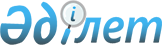 Об организации и обеспечении на территории Акжарского района Северо-Казахстанской области приписки и медицинского освидетельствования граждан мужского пола Республики Казахстан с января по март 2018 годаРешение акима Акжарского района Северо-Казахстанской области от 29 ноября 2017 года № 10. Зарегистрировано Департаментом юстиции Северо-Казахстанской области 7 декабря 2017 года № 4411      В соответствии со статьей 16 Закона Республики Казахстан от 16 февраля 2012 года "О воинской службе и статусе военнослужащих", приказом Министра обороны Республики Казахстан от 24 января 2017 года № 28 "Об утверждении Правил воинского учета военнообязанных и призывников", аким Акжарского района Северо-Казахстанской области РЕШИЛ:

      1. Организовать и обеспечить приписку и медицинское освидетельствование граждан Республики Казахстан мужского пола, которым в год приписки исполняется семнадцать лет, к призывному участку республиканского государственного учреждения "Отдел по делам обороны Акжарского района Северо-Казахстанской области" Министерства обороны Республики Казахстан (по согласованию), с января по март 2018 года.

      2. Контроль за исполнением настоящего решения возложить на курирующего заместителя акима Акжарского района Северо-Казахстанской области.

      3. Настоящее решение вводится в действие со дня первого официального опубликования.


					© 2012. РГП на ПХВ «Институт законодательства и правовой информации Республики Казахстан» Министерства юстиции Республики Казахстан
				
      Аким района

С. Туралинов

      "СОГЛАСОВАНО"
Начальник республиканского
государственного учреждения
"Отдел по делам обороны
Акжарского района
Северо-Казахстанской области"
Министерство обороны
Республики Казахстан
Байсалдин Р.Б. 29 ноября 2017 года
